МІНІСТЕРСТВО ОСВІТИ І НАУКИ УКРАЇНИДВНЗ «ПРИКАРПАТСЬКИЙ НАЦІОНАЛЬНИЙ УНІВЕРСИТЕТ ІМЕНІ ВАСИЛЯ СТЕФАНИКА»Навчально-науковий юридичний інститутКафедра теорії держави і права Права, свободи та обов’язки людини і громадянина (гендерний ракурс)                           Освітня програма Право                           Спеціальність 081 Право                           Галузь знань 08 ПравоЗатверджено на засіданні кафедриПротокол № 1 від 29 серпня 2019 р.  м. Івано-Франківськ – 2019ЗМІСТЗагальна інформаціяАнотація до навчальної дисципліниМета та цілі навчальної дисципліниРезультати навчання (компетентності)Організація навчання Система оцінювання навчальної дисципліниПолітика навчальної дисципліниРекомендована література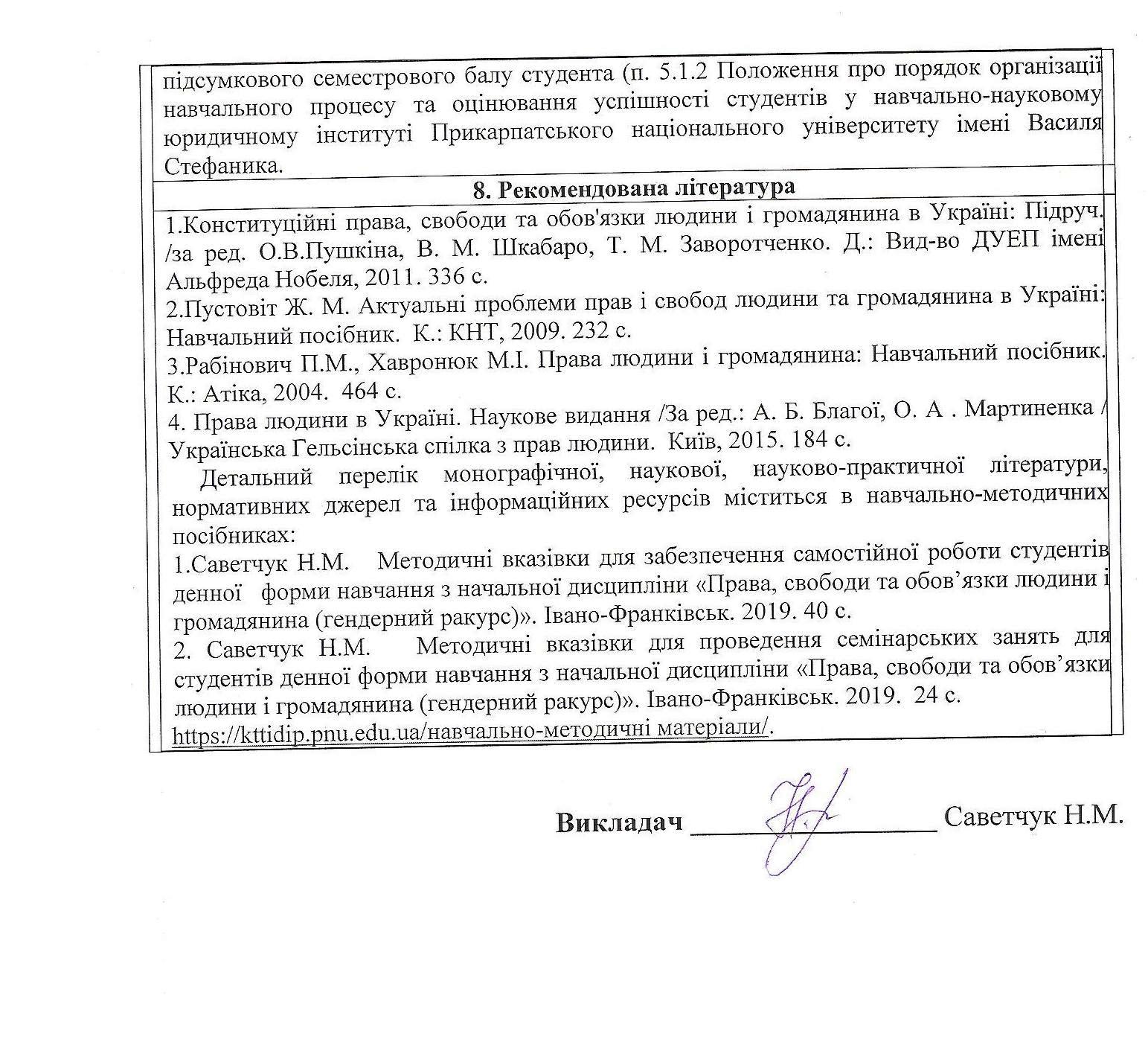 1. Загальна інформація1. Загальна інформація1. Загальна інформація1. Загальна інформація1. Загальна інформація1. Загальна інформація1. Загальна інформація1. Загальна інформаціяНазва дисципліниНазва дисципліниПрава, свободи та обов’язки людини і громадянина (гендерний ракурс)Права, свободи та обов’язки людини і громадянина (гендерний ракурс)Права, свободи та обов’язки людини і громадянина (гендерний ракурс)Права, свободи та обов’язки людини і громадянина (гендерний ракурс)Права, свободи та обов’язки людини і громадянина (гендерний ракурс)Права, свободи та обов’язки людини і громадянина (гендерний ракурс)Викладач (-і)Викладач (-і)Саветчук Наталія Михайлівна, викладач кафедри теорії та історії держави і праваСаветчук Наталія Михайлівна, викладач кафедри теорії та історії держави і праваСаветчук Наталія Михайлівна, викладач кафедри теорії та історії держави і праваСаветчук Наталія Михайлівна, викладач кафедри теорії та історії держави і праваСаветчук Наталія Михайлівна, викладач кафедри теорії та історії держави і праваСаветчук Наталія Михайлівна, викладач кафедри теорії та історії держави і праваКонтактний телефон викладачаКонтактний телефон викладачаСаветчук Наталія Михайлівна (0342) 596133Саветчук Наталія Михайлівна (0342) 596133Саветчук Наталія Михайлівна (0342) 596133Саветчук Наталія Михайлівна (0342) 596133Саветчук Наталія Михайлівна (0342) 596133Саветчук Наталія Михайлівна (0342) 596133E-mail викладачаE-mail викладача Саветчук Наталія Михайлівна natalia.savetchuk.@pnu.edu.ua Саветчук Наталія Михайлівна natalia.savetchuk.@pnu.edu.ua Саветчук Наталія Михайлівна natalia.savetchuk.@pnu.edu.ua Саветчук Наталія Михайлівна natalia.savetchuk.@pnu.edu.ua Саветчук Наталія Михайлівна natalia.savetchuk.@pnu.edu.ua Саветчук Наталія Михайлівна natalia.savetchuk.@pnu.edu.uaФормат дисципліниФормат дисципліниОчнийОчнийОчнийОчнийОчнийОчнийОбсяг дисципліниОбсяг дисципліни3 кредити ЄКТС, 90 год.3 кредити ЄКТС, 90 год.3 кредити ЄКТС, 90 год.3 кредити ЄКТС, 90 год.3 кредити ЄКТС, 90 год.3 кредити ЄКТС, 90 год.Посилання на сайт дистанційного навчанняПосилання на сайт дистанційного навчанняhttp://www.d-learn.pu.if.uahttp://www.d-learn.pu.if.uahttp://www.d-learn.pu.if.uahttp://www.d-learn.pu.if.uahttp://www.d-learn.pu.if.uahttp://www.d-learn.pu.if.uaКонсультаціїКонсультаціїКонсультації проводяться відповідно до графіку індивідуальних занять зі студентами, розміщеному на інформаційному стенді та сайті кафедри https://kttidip.pnu.edu.ua/навчальні-дисципліни/.Також можливі консультації шляхом листування через електронну пошту, зокрема, що стосується індивідуальних науково-дослідних завданьКонсультації проводяться відповідно до графіку індивідуальних занять зі студентами, розміщеному на інформаційному стенді та сайті кафедри https://kttidip.pnu.edu.ua/навчальні-дисципліни/.Також можливі консультації шляхом листування через електронну пошту, зокрема, що стосується індивідуальних науково-дослідних завданьКонсультації проводяться відповідно до графіку індивідуальних занять зі студентами, розміщеному на інформаційному стенді та сайті кафедри https://kttidip.pnu.edu.ua/навчальні-дисципліни/.Також можливі консультації шляхом листування через електронну пошту, зокрема, що стосується індивідуальних науково-дослідних завданьКонсультації проводяться відповідно до графіку індивідуальних занять зі студентами, розміщеному на інформаційному стенді та сайті кафедри https://kttidip.pnu.edu.ua/навчальні-дисципліни/.Також можливі консультації шляхом листування через електронну пошту, зокрема, що стосується індивідуальних науково-дослідних завданьКонсультації проводяться відповідно до графіку індивідуальних занять зі студентами, розміщеному на інформаційному стенді та сайті кафедри https://kttidip.pnu.edu.ua/навчальні-дисципліни/.Також можливі консультації шляхом листування через електронну пошту, зокрема, що стосується індивідуальних науково-дослідних завданьКонсультації проводяться відповідно до графіку індивідуальних занять зі студентами, розміщеному на інформаційному стенді та сайті кафедри https://kttidip.pnu.edu.ua/навчальні-дисципліни/.Також можливі консультації шляхом листування через електронну пошту, зокрема, що стосується індивідуальних науково-дослідних завдань2. Анотація до навчальної дисципліни2. Анотація до навчальної дисципліни2. Анотація до навчальної дисципліни2. Анотація до навчальної дисципліни2. Анотація до навчальної дисципліни2. Анотація до навчальної дисципліни2. Анотація до навчальної дисципліни2. Анотація до навчальної дисципліниПредметом вивчення навчальної дисципліни «Права, свободи та обов’язки людини і громадянина (гендерний ракурс)» є дослідження теорії прав людини і громадянина України; особливостей правового статусу людини і громадянина; змісту особистих, політичних, соціально-економічних і культурних прав і свобод, механізм їх реалізації, регулювання та гарантування як в національному конституційному законодавстві, так і в міжнародно-правових документах; питання гендерної рівності.Програма навчальної дисципліни складається з таких змістових модулів:1.Права людини: загальнотеоретичні основи.2.  Гендерні аспекти прав людини.  Навчальна дисципліна «Права, свободи та обов’язки людини і громадянина (гендерний ракурс)» відіграє значну роль у формуванні світогляду особистості, формуванні її правової культури та несе в собі значний морально-виховний потенціал; вона повинна допомогти молодим спеціалістам, громадянам України, усвідомити місце окремого індивіда в суспільстві, стати повноправним суб’єктом правових та політичних відносин.Основними джерелами цієї навчальної дисципліни виступають: Конституція України та інші закони України, а також Загальна декларація прав людини; Міжнародний пакт про громадянські і політичні права; Міжнародний пакт про економічні, соціальні і культурні права; Європейська конвенція про захист прав людини та основних свобод; Конвенція  про  політичні  права  жінок  (1952  р.); Міжнародна  конвенція  про  ліквідацію  всіх  форм  расової дискримінації  (1965  р.);  Конвенція  проти  тортур  та  інших  жорстоких,  нелюдських  або принижуючих гідність видів поводження і покарання (1984 р.); Конвенція  про  ліквідацію  всіх  форм  дискримінації  стосовно  жінок (1979 р.); Конвенція  про  права  дитини  (1989  р.) та інші.Предметом вивчення навчальної дисципліни «Права, свободи та обов’язки людини і громадянина (гендерний ракурс)» є дослідження теорії прав людини і громадянина України; особливостей правового статусу людини і громадянина; змісту особистих, політичних, соціально-економічних і культурних прав і свобод, механізм їх реалізації, регулювання та гарантування як в національному конституційному законодавстві, так і в міжнародно-правових документах; питання гендерної рівності.Програма навчальної дисципліни складається з таких змістових модулів:1.Права людини: загальнотеоретичні основи.2.  Гендерні аспекти прав людини.  Навчальна дисципліна «Права, свободи та обов’язки людини і громадянина (гендерний ракурс)» відіграє значну роль у формуванні світогляду особистості, формуванні її правової культури та несе в собі значний морально-виховний потенціал; вона повинна допомогти молодим спеціалістам, громадянам України, усвідомити місце окремого індивіда в суспільстві, стати повноправним суб’єктом правових та політичних відносин.Основними джерелами цієї навчальної дисципліни виступають: Конституція України та інші закони України, а також Загальна декларація прав людини; Міжнародний пакт про громадянські і політичні права; Міжнародний пакт про економічні, соціальні і культурні права; Європейська конвенція про захист прав людини та основних свобод; Конвенція  про  політичні  права  жінок  (1952  р.); Міжнародна  конвенція  про  ліквідацію  всіх  форм  расової дискримінації  (1965  р.);  Конвенція  проти  тортур  та  інших  жорстоких,  нелюдських  або принижуючих гідність видів поводження і покарання (1984 р.); Конвенція  про  ліквідацію  всіх  форм  дискримінації  стосовно  жінок (1979 р.); Конвенція  про  права  дитини  (1989  р.) та інші.Предметом вивчення навчальної дисципліни «Права, свободи та обов’язки людини і громадянина (гендерний ракурс)» є дослідження теорії прав людини і громадянина України; особливостей правового статусу людини і громадянина; змісту особистих, політичних, соціально-економічних і культурних прав і свобод, механізм їх реалізації, регулювання та гарантування як в національному конституційному законодавстві, так і в міжнародно-правових документах; питання гендерної рівності.Програма навчальної дисципліни складається з таких змістових модулів:1.Права людини: загальнотеоретичні основи.2.  Гендерні аспекти прав людини.  Навчальна дисципліна «Права, свободи та обов’язки людини і громадянина (гендерний ракурс)» відіграє значну роль у формуванні світогляду особистості, формуванні її правової культури та несе в собі значний морально-виховний потенціал; вона повинна допомогти молодим спеціалістам, громадянам України, усвідомити місце окремого індивіда в суспільстві, стати повноправним суб’єктом правових та політичних відносин.Основними джерелами цієї навчальної дисципліни виступають: Конституція України та інші закони України, а також Загальна декларація прав людини; Міжнародний пакт про громадянські і політичні права; Міжнародний пакт про економічні, соціальні і культурні права; Європейська конвенція про захист прав людини та основних свобод; Конвенція  про  політичні  права  жінок  (1952  р.); Міжнародна  конвенція  про  ліквідацію  всіх  форм  расової дискримінації  (1965  р.);  Конвенція  проти  тортур  та  інших  жорстоких,  нелюдських  або принижуючих гідність видів поводження і покарання (1984 р.); Конвенція  про  ліквідацію  всіх  форм  дискримінації  стосовно  жінок (1979 р.); Конвенція  про  права  дитини  (1989  р.) та інші.Предметом вивчення навчальної дисципліни «Права, свободи та обов’язки людини і громадянина (гендерний ракурс)» є дослідження теорії прав людини і громадянина України; особливостей правового статусу людини і громадянина; змісту особистих, політичних, соціально-економічних і культурних прав і свобод, механізм їх реалізації, регулювання та гарантування як в національному конституційному законодавстві, так і в міжнародно-правових документах; питання гендерної рівності.Програма навчальної дисципліни складається з таких змістових модулів:1.Права людини: загальнотеоретичні основи.2.  Гендерні аспекти прав людини.  Навчальна дисципліна «Права, свободи та обов’язки людини і громадянина (гендерний ракурс)» відіграє значну роль у формуванні світогляду особистості, формуванні її правової культури та несе в собі значний морально-виховний потенціал; вона повинна допомогти молодим спеціалістам, громадянам України, усвідомити місце окремого індивіда в суспільстві, стати повноправним суб’єктом правових та політичних відносин.Основними джерелами цієї навчальної дисципліни виступають: Конституція України та інші закони України, а також Загальна декларація прав людини; Міжнародний пакт про громадянські і політичні права; Міжнародний пакт про економічні, соціальні і культурні права; Європейська конвенція про захист прав людини та основних свобод; Конвенція  про  політичні  права  жінок  (1952  р.); Міжнародна  конвенція  про  ліквідацію  всіх  форм  расової дискримінації  (1965  р.);  Конвенція  проти  тортур  та  інших  жорстоких,  нелюдських  або принижуючих гідність видів поводження і покарання (1984 р.); Конвенція  про  ліквідацію  всіх  форм  дискримінації  стосовно  жінок (1979 р.); Конвенція  про  права  дитини  (1989  р.) та інші.Предметом вивчення навчальної дисципліни «Права, свободи та обов’язки людини і громадянина (гендерний ракурс)» є дослідження теорії прав людини і громадянина України; особливостей правового статусу людини і громадянина; змісту особистих, політичних, соціально-економічних і культурних прав і свобод, механізм їх реалізації, регулювання та гарантування як в національному конституційному законодавстві, так і в міжнародно-правових документах; питання гендерної рівності.Програма навчальної дисципліни складається з таких змістових модулів:1.Права людини: загальнотеоретичні основи.2.  Гендерні аспекти прав людини.  Навчальна дисципліна «Права, свободи та обов’язки людини і громадянина (гендерний ракурс)» відіграє значну роль у формуванні світогляду особистості, формуванні її правової культури та несе в собі значний морально-виховний потенціал; вона повинна допомогти молодим спеціалістам, громадянам України, усвідомити місце окремого індивіда в суспільстві, стати повноправним суб’єктом правових та політичних відносин.Основними джерелами цієї навчальної дисципліни виступають: Конституція України та інші закони України, а також Загальна декларація прав людини; Міжнародний пакт про громадянські і політичні права; Міжнародний пакт про економічні, соціальні і культурні права; Європейська конвенція про захист прав людини та основних свобод; Конвенція  про  політичні  права  жінок  (1952  р.); Міжнародна  конвенція  про  ліквідацію  всіх  форм  расової дискримінації  (1965  р.);  Конвенція  проти  тортур  та  інших  жорстоких,  нелюдських  або принижуючих гідність видів поводження і покарання (1984 р.); Конвенція  про  ліквідацію  всіх  форм  дискримінації  стосовно  жінок (1979 р.); Конвенція  про  права  дитини  (1989  р.) та інші.Предметом вивчення навчальної дисципліни «Права, свободи та обов’язки людини і громадянина (гендерний ракурс)» є дослідження теорії прав людини і громадянина України; особливостей правового статусу людини і громадянина; змісту особистих, політичних, соціально-економічних і культурних прав і свобод, механізм їх реалізації, регулювання та гарантування як в національному конституційному законодавстві, так і в міжнародно-правових документах; питання гендерної рівності.Програма навчальної дисципліни складається з таких змістових модулів:1.Права людини: загальнотеоретичні основи.2.  Гендерні аспекти прав людини.  Навчальна дисципліна «Права, свободи та обов’язки людини і громадянина (гендерний ракурс)» відіграє значну роль у формуванні світогляду особистості, формуванні її правової культури та несе в собі значний морально-виховний потенціал; вона повинна допомогти молодим спеціалістам, громадянам України, усвідомити місце окремого індивіда в суспільстві, стати повноправним суб’єктом правових та політичних відносин.Основними джерелами цієї навчальної дисципліни виступають: Конституція України та інші закони України, а також Загальна декларація прав людини; Міжнародний пакт про громадянські і політичні права; Міжнародний пакт про економічні, соціальні і культурні права; Європейська конвенція про захист прав людини та основних свобод; Конвенція  про  політичні  права  жінок  (1952  р.); Міжнародна  конвенція  про  ліквідацію  всіх  форм  расової дискримінації  (1965  р.);  Конвенція  проти  тортур  та  інших  жорстоких,  нелюдських  або принижуючих гідність видів поводження і покарання (1984 р.); Конвенція  про  ліквідацію  всіх  форм  дискримінації  стосовно  жінок (1979 р.); Конвенція  про  права  дитини  (1989  р.) та інші.Предметом вивчення навчальної дисципліни «Права, свободи та обов’язки людини і громадянина (гендерний ракурс)» є дослідження теорії прав людини і громадянина України; особливостей правового статусу людини і громадянина; змісту особистих, політичних, соціально-економічних і культурних прав і свобод, механізм їх реалізації, регулювання та гарантування як в національному конституційному законодавстві, так і в міжнародно-правових документах; питання гендерної рівності.Програма навчальної дисципліни складається з таких змістових модулів:1.Права людини: загальнотеоретичні основи.2.  Гендерні аспекти прав людини.  Навчальна дисципліна «Права, свободи та обов’язки людини і громадянина (гендерний ракурс)» відіграє значну роль у формуванні світогляду особистості, формуванні її правової культури та несе в собі значний морально-виховний потенціал; вона повинна допомогти молодим спеціалістам, громадянам України, усвідомити місце окремого індивіда в суспільстві, стати повноправним суб’єктом правових та політичних відносин.Основними джерелами цієї навчальної дисципліни виступають: Конституція України та інші закони України, а також Загальна декларація прав людини; Міжнародний пакт про громадянські і політичні права; Міжнародний пакт про економічні, соціальні і культурні права; Європейська конвенція про захист прав людини та основних свобод; Конвенція  про  політичні  права  жінок  (1952  р.); Міжнародна  конвенція  про  ліквідацію  всіх  форм  расової дискримінації  (1965  р.);  Конвенція  проти  тортур  та  інших  жорстоких,  нелюдських  або принижуючих гідність видів поводження і покарання (1984 р.); Конвенція  про  ліквідацію  всіх  форм  дискримінації  стосовно  жінок (1979 р.); Конвенція  про  права  дитини  (1989  р.) та інші.Предметом вивчення навчальної дисципліни «Права, свободи та обов’язки людини і громадянина (гендерний ракурс)» є дослідження теорії прав людини і громадянина України; особливостей правового статусу людини і громадянина; змісту особистих, політичних, соціально-економічних і культурних прав і свобод, механізм їх реалізації, регулювання та гарантування як в національному конституційному законодавстві, так і в міжнародно-правових документах; питання гендерної рівності.Програма навчальної дисципліни складається з таких змістових модулів:1.Права людини: загальнотеоретичні основи.2.  Гендерні аспекти прав людини.  Навчальна дисципліна «Права, свободи та обов’язки людини і громадянина (гендерний ракурс)» відіграє значну роль у формуванні світогляду особистості, формуванні її правової культури та несе в собі значний морально-виховний потенціал; вона повинна допомогти молодим спеціалістам, громадянам України, усвідомити місце окремого індивіда в суспільстві, стати повноправним суб’єктом правових та політичних відносин.Основними джерелами цієї навчальної дисципліни виступають: Конституція України та інші закони України, а також Загальна декларація прав людини; Міжнародний пакт про громадянські і політичні права; Міжнародний пакт про економічні, соціальні і культурні права; Європейська конвенція про захист прав людини та основних свобод; Конвенція  про  політичні  права  жінок  (1952  р.); Міжнародна  конвенція  про  ліквідацію  всіх  форм  расової дискримінації  (1965  р.);  Конвенція  проти  тортур  та  інших  жорстоких,  нелюдських  або принижуючих гідність видів поводження і покарання (1984 р.); Конвенція  про  ліквідацію  всіх  форм  дискримінації  стосовно  жінок (1979 р.); Конвенція  про  права  дитини  (1989  р.) та інші.3. Мета та цілі навчальної дисципліни 3. Мета та цілі навчальної дисципліни 3. Мета та цілі навчальної дисципліни 3. Мета та цілі навчальної дисципліни 3. Мета та цілі навчальної дисципліни 3. Мета та цілі навчальної дисципліни 3. Мета та цілі навчальної дисципліни 3. Мета та цілі навчальної дисципліни Метою  вивчення навчальної дисципліни «Права, свободи та обов’язки людини і громадянина (гендерний ракурс)» є підготовка професіоналів, які мають високу правосвідомість та правову культуру, володіють необхідними в їх наступній діяльності знаннями та практичними навичками для вирішення конкретних питань щодо захисту прав і свобод людини та громадянина; формувати вміння майбутніх юристів самостійно   орієнтуватися   у   законодавстві,   що   встановлює   та гарантує права і свободи людини та громадянина та уміло застосовувати його у  практичній  площині;  формування у студентів предметних компетентностей, системи знань, вмінь та навичок в сфері захисту прав жінок й утверждення ґендерної рівності; надання цілісного уявлення про концепцію недискримінації за ознакою статі як засадничу цінність і правовий стандарт сучасного суспільства.Основними цілями вивчення навчальної дисципліни є	ознайомити студентів зі змістом понять „природні невідчужувані права людини”, „права громадянина”,  „покоління прав людини”, „основні (фундаментальні) та неосновні (додаткові, похідні) права особи”, „правовий статус людини і громадянина»; «гендерна рівність»; вміти орієнтуватися в сучасних національних та світових правових реаліях, тенденціях, уміти виявляти вплив ідеї прав людини на економічне, соціальне, культурне життя суспільства, порівнювати різні типи правових та політичних систем в аспекті прав людини; об’єктивно і критично аналізувати інформацію про інститут прав людини, займати самостійну позицію у питаннях теоретичного та практичного характеру, що стосуються інституту прав людини; 	розкрити основи формування та механізми реалізації гендерної політики в Україні та у світі; розвинути навички пошуку нових методів та підходів до вирішення гендерних проблем із урахуванням досвіду зарубіжних країн.Метою  вивчення навчальної дисципліни «Права, свободи та обов’язки людини і громадянина (гендерний ракурс)» є підготовка професіоналів, які мають високу правосвідомість та правову культуру, володіють необхідними в їх наступній діяльності знаннями та практичними навичками для вирішення конкретних питань щодо захисту прав і свобод людини та громадянина; формувати вміння майбутніх юристів самостійно   орієнтуватися   у   законодавстві,   що   встановлює   та гарантує права і свободи людини та громадянина та уміло застосовувати його у  практичній  площині;  формування у студентів предметних компетентностей, системи знань, вмінь та навичок в сфері захисту прав жінок й утверждення ґендерної рівності; надання цілісного уявлення про концепцію недискримінації за ознакою статі як засадничу цінність і правовий стандарт сучасного суспільства.Основними цілями вивчення навчальної дисципліни є	ознайомити студентів зі змістом понять „природні невідчужувані права людини”, „права громадянина”,  „покоління прав людини”, „основні (фундаментальні) та неосновні (додаткові, похідні) права особи”, „правовий статус людини і громадянина»; «гендерна рівність»; вміти орієнтуватися в сучасних національних та світових правових реаліях, тенденціях, уміти виявляти вплив ідеї прав людини на економічне, соціальне, культурне життя суспільства, порівнювати різні типи правових та політичних систем в аспекті прав людини; об’єктивно і критично аналізувати інформацію про інститут прав людини, займати самостійну позицію у питаннях теоретичного та практичного характеру, що стосуються інституту прав людини; 	розкрити основи формування та механізми реалізації гендерної політики в Україні та у світі; розвинути навички пошуку нових методів та підходів до вирішення гендерних проблем із урахуванням досвіду зарубіжних країн.Метою  вивчення навчальної дисципліни «Права, свободи та обов’язки людини і громадянина (гендерний ракурс)» є підготовка професіоналів, які мають високу правосвідомість та правову культуру, володіють необхідними в їх наступній діяльності знаннями та практичними навичками для вирішення конкретних питань щодо захисту прав і свобод людини та громадянина; формувати вміння майбутніх юристів самостійно   орієнтуватися   у   законодавстві,   що   встановлює   та гарантує права і свободи людини та громадянина та уміло застосовувати його у  практичній  площині;  формування у студентів предметних компетентностей, системи знань, вмінь та навичок в сфері захисту прав жінок й утверждення ґендерної рівності; надання цілісного уявлення про концепцію недискримінації за ознакою статі як засадничу цінність і правовий стандарт сучасного суспільства.Основними цілями вивчення навчальної дисципліни є	ознайомити студентів зі змістом понять „природні невідчужувані права людини”, „права громадянина”,  „покоління прав людини”, „основні (фундаментальні) та неосновні (додаткові, похідні) права особи”, „правовий статус людини і громадянина»; «гендерна рівність»; вміти орієнтуватися в сучасних національних та світових правових реаліях, тенденціях, уміти виявляти вплив ідеї прав людини на економічне, соціальне, культурне життя суспільства, порівнювати різні типи правових та політичних систем в аспекті прав людини; об’єктивно і критично аналізувати інформацію про інститут прав людини, займати самостійну позицію у питаннях теоретичного та практичного характеру, що стосуються інституту прав людини; 	розкрити основи формування та механізми реалізації гендерної політики в Україні та у світі; розвинути навички пошуку нових методів та підходів до вирішення гендерних проблем із урахуванням досвіду зарубіжних країн.Метою  вивчення навчальної дисципліни «Права, свободи та обов’язки людини і громадянина (гендерний ракурс)» є підготовка професіоналів, які мають високу правосвідомість та правову культуру, володіють необхідними в їх наступній діяльності знаннями та практичними навичками для вирішення конкретних питань щодо захисту прав і свобод людини та громадянина; формувати вміння майбутніх юристів самостійно   орієнтуватися   у   законодавстві,   що   встановлює   та гарантує права і свободи людини та громадянина та уміло застосовувати його у  практичній  площині;  формування у студентів предметних компетентностей, системи знань, вмінь та навичок в сфері захисту прав жінок й утверждення ґендерної рівності; надання цілісного уявлення про концепцію недискримінації за ознакою статі як засадничу цінність і правовий стандарт сучасного суспільства.Основними цілями вивчення навчальної дисципліни є	ознайомити студентів зі змістом понять „природні невідчужувані права людини”, „права громадянина”,  „покоління прав людини”, „основні (фундаментальні) та неосновні (додаткові, похідні) права особи”, „правовий статус людини і громадянина»; «гендерна рівність»; вміти орієнтуватися в сучасних національних та світових правових реаліях, тенденціях, уміти виявляти вплив ідеї прав людини на економічне, соціальне, культурне життя суспільства, порівнювати різні типи правових та політичних систем в аспекті прав людини; об’єктивно і критично аналізувати інформацію про інститут прав людини, займати самостійну позицію у питаннях теоретичного та практичного характеру, що стосуються інституту прав людини; 	розкрити основи формування та механізми реалізації гендерної політики в Україні та у світі; розвинути навички пошуку нових методів та підходів до вирішення гендерних проблем із урахуванням досвіду зарубіжних країн.Метою  вивчення навчальної дисципліни «Права, свободи та обов’язки людини і громадянина (гендерний ракурс)» є підготовка професіоналів, які мають високу правосвідомість та правову культуру, володіють необхідними в їх наступній діяльності знаннями та практичними навичками для вирішення конкретних питань щодо захисту прав і свобод людини та громадянина; формувати вміння майбутніх юристів самостійно   орієнтуватися   у   законодавстві,   що   встановлює   та гарантує права і свободи людини та громадянина та уміло застосовувати його у  практичній  площині;  формування у студентів предметних компетентностей, системи знань, вмінь та навичок в сфері захисту прав жінок й утверждення ґендерної рівності; надання цілісного уявлення про концепцію недискримінації за ознакою статі як засадничу цінність і правовий стандарт сучасного суспільства.Основними цілями вивчення навчальної дисципліни є	ознайомити студентів зі змістом понять „природні невідчужувані права людини”, „права громадянина”,  „покоління прав людини”, „основні (фундаментальні) та неосновні (додаткові, похідні) права особи”, „правовий статус людини і громадянина»; «гендерна рівність»; вміти орієнтуватися в сучасних національних та світових правових реаліях, тенденціях, уміти виявляти вплив ідеї прав людини на економічне, соціальне, культурне життя суспільства, порівнювати різні типи правових та політичних систем в аспекті прав людини; об’єктивно і критично аналізувати інформацію про інститут прав людини, займати самостійну позицію у питаннях теоретичного та практичного характеру, що стосуються інституту прав людини; 	розкрити основи формування та механізми реалізації гендерної політики в Україні та у світі; розвинути навички пошуку нових методів та підходів до вирішення гендерних проблем із урахуванням досвіду зарубіжних країн.Метою  вивчення навчальної дисципліни «Права, свободи та обов’язки людини і громадянина (гендерний ракурс)» є підготовка професіоналів, які мають високу правосвідомість та правову культуру, володіють необхідними в їх наступній діяльності знаннями та практичними навичками для вирішення конкретних питань щодо захисту прав і свобод людини та громадянина; формувати вміння майбутніх юристів самостійно   орієнтуватися   у   законодавстві,   що   встановлює   та гарантує права і свободи людини та громадянина та уміло застосовувати його у  практичній  площині;  формування у студентів предметних компетентностей, системи знань, вмінь та навичок в сфері захисту прав жінок й утверждення ґендерної рівності; надання цілісного уявлення про концепцію недискримінації за ознакою статі як засадничу цінність і правовий стандарт сучасного суспільства.Основними цілями вивчення навчальної дисципліни є	ознайомити студентів зі змістом понять „природні невідчужувані права людини”, „права громадянина”,  „покоління прав людини”, „основні (фундаментальні) та неосновні (додаткові, похідні) права особи”, „правовий статус людини і громадянина»; «гендерна рівність»; вміти орієнтуватися в сучасних національних та світових правових реаліях, тенденціях, уміти виявляти вплив ідеї прав людини на економічне, соціальне, культурне життя суспільства, порівнювати різні типи правових та політичних систем в аспекті прав людини; об’єктивно і критично аналізувати інформацію про інститут прав людини, займати самостійну позицію у питаннях теоретичного та практичного характеру, що стосуються інституту прав людини; 	розкрити основи формування та механізми реалізації гендерної політики в Україні та у світі; розвинути навички пошуку нових методів та підходів до вирішення гендерних проблем із урахуванням досвіду зарубіжних країн.Метою  вивчення навчальної дисципліни «Права, свободи та обов’язки людини і громадянина (гендерний ракурс)» є підготовка професіоналів, які мають високу правосвідомість та правову культуру, володіють необхідними в їх наступній діяльності знаннями та практичними навичками для вирішення конкретних питань щодо захисту прав і свобод людини та громадянина; формувати вміння майбутніх юристів самостійно   орієнтуватися   у   законодавстві,   що   встановлює   та гарантує права і свободи людини та громадянина та уміло застосовувати його у  практичній  площині;  формування у студентів предметних компетентностей, системи знань, вмінь та навичок в сфері захисту прав жінок й утверждення ґендерної рівності; надання цілісного уявлення про концепцію недискримінації за ознакою статі як засадничу цінність і правовий стандарт сучасного суспільства.Основними цілями вивчення навчальної дисципліни є	ознайомити студентів зі змістом понять „природні невідчужувані права людини”, „права громадянина”,  „покоління прав людини”, „основні (фундаментальні) та неосновні (додаткові, похідні) права особи”, „правовий статус людини і громадянина»; «гендерна рівність»; вміти орієнтуватися в сучасних національних та світових правових реаліях, тенденціях, уміти виявляти вплив ідеї прав людини на економічне, соціальне, культурне життя суспільства, порівнювати різні типи правових та політичних систем в аспекті прав людини; об’єктивно і критично аналізувати інформацію про інститут прав людини, займати самостійну позицію у питаннях теоретичного та практичного характеру, що стосуються інституту прав людини; 	розкрити основи формування та механізми реалізації гендерної політики в Україні та у світі; розвинути навички пошуку нових методів та підходів до вирішення гендерних проблем із урахуванням досвіду зарубіжних країн.Метою  вивчення навчальної дисципліни «Права, свободи та обов’язки людини і громадянина (гендерний ракурс)» є підготовка професіоналів, які мають високу правосвідомість та правову культуру, володіють необхідними в їх наступній діяльності знаннями та практичними навичками для вирішення конкретних питань щодо захисту прав і свобод людини та громадянина; формувати вміння майбутніх юристів самостійно   орієнтуватися   у   законодавстві,   що   встановлює   та гарантує права і свободи людини та громадянина та уміло застосовувати його у  практичній  площині;  формування у студентів предметних компетентностей, системи знань, вмінь та навичок в сфері захисту прав жінок й утверждення ґендерної рівності; надання цілісного уявлення про концепцію недискримінації за ознакою статі як засадничу цінність і правовий стандарт сучасного суспільства.Основними цілями вивчення навчальної дисципліни є	ознайомити студентів зі змістом понять „природні невідчужувані права людини”, „права громадянина”,  „покоління прав людини”, „основні (фундаментальні) та неосновні (додаткові, похідні) права особи”, „правовий статус людини і громадянина»; «гендерна рівність»; вміти орієнтуватися в сучасних національних та світових правових реаліях, тенденціях, уміти виявляти вплив ідеї прав людини на економічне, соціальне, культурне життя суспільства, порівнювати різні типи правових та політичних систем в аспекті прав людини; об’єктивно і критично аналізувати інформацію про інститут прав людини, займати самостійну позицію у питаннях теоретичного та практичного характеру, що стосуються інституту прав людини; 	розкрити основи формування та механізми реалізації гендерної політики в Україні та у світі; розвинути навички пошуку нових методів та підходів до вирішення гендерних проблем із урахуванням досвіду зарубіжних країн.4. Результати навчання (компетентності)4. Результати навчання (компетентності)4. Результати навчання (компетентності)4. Результати навчання (компетентності)4. Результати навчання (компетентності)4. Результати навчання (компетентності)4. Результати навчання (компетентності)4. Результати навчання (компетентності)Загальні компетентності:Здатність до абстрактного мислення, аналізу та синтезу.Здатність застосовувати знання щодо змісту основних прав, свобод та обов’язків  людини і громадянина України у практичних ситуаціях.    Знання та розуміння предметної області та розуміння професійної діяльності, а також ключових міжнародних та національних механізмів захисту прав людини і громадянина.Здатність вчитися і оволодівати сучасними знаннями щодо основних положень теорії і практики забезпечення прав, свобод та обов’язків людини та громадянина.Здатність діяти на основі етичних міркувань (мотивів) щодо захисту прав, свобод та обов’язків людини та громадянина.Здатність реалізувати свої права і обов’язки як члена суспільства, усвідомлювати цінності громадянського (вільного демократичного) суспільства та необхідність його сталого розвитку, верховенства права, прав і свобод людини і громадянина в Україні.Здатність усвідомлювати рівні можливості та гендерні проблеми, механізми захисту рівних прав та можливостей жінок і чоловіків задля врахування ґендерного компоненту у здійсненні своєї діяльності у сфері юриспруденції.Фахові компетентності.    Повага до честі і гідності людини як найвищої соціальної цінності, розуміння їх правової природи.   Знання і розуміння міжнародних стандартів прав людини, положень Конвенції про захист прав та основоположних свобод, а також практики Європейського суду з прав людини.Загальні компетентності:Здатність до абстрактного мислення, аналізу та синтезу.Здатність застосовувати знання щодо змісту основних прав, свобод та обов’язків  людини і громадянина України у практичних ситуаціях.    Знання та розуміння предметної області та розуміння професійної діяльності, а також ключових міжнародних та національних механізмів захисту прав людини і громадянина.Здатність вчитися і оволодівати сучасними знаннями щодо основних положень теорії і практики забезпечення прав, свобод та обов’язків людини та громадянина.Здатність діяти на основі етичних міркувань (мотивів) щодо захисту прав, свобод та обов’язків людини та громадянина.Здатність реалізувати свої права і обов’язки як члена суспільства, усвідомлювати цінності громадянського (вільного демократичного) суспільства та необхідність його сталого розвитку, верховенства права, прав і свобод людини і громадянина в Україні.Здатність усвідомлювати рівні можливості та гендерні проблеми, механізми захисту рівних прав та можливостей жінок і чоловіків задля врахування ґендерного компоненту у здійсненні своєї діяльності у сфері юриспруденції.Фахові компетентності.    Повага до честі і гідності людини як найвищої соціальної цінності, розуміння їх правової природи.   Знання і розуміння міжнародних стандартів прав людини, положень Конвенції про захист прав та основоположних свобод, а також практики Європейського суду з прав людини.Загальні компетентності:Здатність до абстрактного мислення, аналізу та синтезу.Здатність застосовувати знання щодо змісту основних прав, свобод та обов’язків  людини і громадянина України у практичних ситуаціях.    Знання та розуміння предметної області та розуміння професійної діяльності, а також ключових міжнародних та національних механізмів захисту прав людини і громадянина.Здатність вчитися і оволодівати сучасними знаннями щодо основних положень теорії і практики забезпечення прав, свобод та обов’язків людини та громадянина.Здатність діяти на основі етичних міркувань (мотивів) щодо захисту прав, свобод та обов’язків людини та громадянина.Здатність реалізувати свої права і обов’язки як члена суспільства, усвідомлювати цінності громадянського (вільного демократичного) суспільства та необхідність його сталого розвитку, верховенства права, прав і свобод людини і громадянина в Україні.Здатність усвідомлювати рівні можливості та гендерні проблеми, механізми захисту рівних прав та можливостей жінок і чоловіків задля врахування ґендерного компоненту у здійсненні своєї діяльності у сфері юриспруденції.Фахові компетентності.    Повага до честі і гідності людини як найвищої соціальної цінності, розуміння їх правової природи.   Знання і розуміння міжнародних стандартів прав людини, положень Конвенції про захист прав та основоположних свобод, а також практики Європейського суду з прав людини.Загальні компетентності:Здатність до абстрактного мислення, аналізу та синтезу.Здатність застосовувати знання щодо змісту основних прав, свобод та обов’язків  людини і громадянина України у практичних ситуаціях.    Знання та розуміння предметної області та розуміння професійної діяльності, а також ключових міжнародних та національних механізмів захисту прав людини і громадянина.Здатність вчитися і оволодівати сучасними знаннями щодо основних положень теорії і практики забезпечення прав, свобод та обов’язків людини та громадянина.Здатність діяти на основі етичних міркувань (мотивів) щодо захисту прав, свобод та обов’язків людини та громадянина.Здатність реалізувати свої права і обов’язки як члена суспільства, усвідомлювати цінності громадянського (вільного демократичного) суспільства та необхідність його сталого розвитку, верховенства права, прав і свобод людини і громадянина в Україні.Здатність усвідомлювати рівні можливості та гендерні проблеми, механізми захисту рівних прав та можливостей жінок і чоловіків задля врахування ґендерного компоненту у здійсненні своєї діяльності у сфері юриспруденції.Фахові компетентності.    Повага до честі і гідності людини як найвищої соціальної цінності, розуміння їх правової природи.   Знання і розуміння міжнародних стандартів прав людини, положень Конвенції про захист прав та основоположних свобод, а також практики Європейського суду з прав людини.Загальні компетентності:Здатність до абстрактного мислення, аналізу та синтезу.Здатність застосовувати знання щодо змісту основних прав, свобод та обов’язків  людини і громадянина України у практичних ситуаціях.    Знання та розуміння предметної області та розуміння професійної діяльності, а також ключових міжнародних та національних механізмів захисту прав людини і громадянина.Здатність вчитися і оволодівати сучасними знаннями щодо основних положень теорії і практики забезпечення прав, свобод та обов’язків людини та громадянина.Здатність діяти на основі етичних міркувань (мотивів) щодо захисту прав, свобод та обов’язків людини та громадянина.Здатність реалізувати свої права і обов’язки як члена суспільства, усвідомлювати цінності громадянського (вільного демократичного) суспільства та необхідність його сталого розвитку, верховенства права, прав і свобод людини і громадянина в Україні.Здатність усвідомлювати рівні можливості та гендерні проблеми, механізми захисту рівних прав та можливостей жінок і чоловіків задля врахування ґендерного компоненту у здійсненні своєї діяльності у сфері юриспруденції.Фахові компетентності.    Повага до честі і гідності людини як найвищої соціальної цінності, розуміння їх правової природи.   Знання і розуміння міжнародних стандартів прав людини, положень Конвенції про захист прав та основоположних свобод, а також практики Європейського суду з прав людини.Загальні компетентності:Здатність до абстрактного мислення, аналізу та синтезу.Здатність застосовувати знання щодо змісту основних прав, свобод та обов’язків  людини і громадянина України у практичних ситуаціях.    Знання та розуміння предметної області та розуміння професійної діяльності, а також ключових міжнародних та національних механізмів захисту прав людини і громадянина.Здатність вчитися і оволодівати сучасними знаннями щодо основних положень теорії і практики забезпечення прав, свобод та обов’язків людини та громадянина.Здатність діяти на основі етичних міркувань (мотивів) щодо захисту прав, свобод та обов’язків людини та громадянина.Здатність реалізувати свої права і обов’язки як члена суспільства, усвідомлювати цінності громадянського (вільного демократичного) суспільства та необхідність його сталого розвитку, верховенства права, прав і свобод людини і громадянина в Україні.Здатність усвідомлювати рівні можливості та гендерні проблеми, механізми захисту рівних прав та можливостей жінок і чоловіків задля врахування ґендерного компоненту у здійсненні своєї діяльності у сфері юриспруденції.Фахові компетентності.    Повага до честі і гідності людини як найвищої соціальної цінності, розуміння їх правової природи.   Знання і розуміння міжнародних стандартів прав людини, положень Конвенції про захист прав та основоположних свобод, а також практики Європейського суду з прав людини.Загальні компетентності:Здатність до абстрактного мислення, аналізу та синтезу.Здатність застосовувати знання щодо змісту основних прав, свобод та обов’язків  людини і громадянина України у практичних ситуаціях.    Знання та розуміння предметної області та розуміння професійної діяльності, а також ключових міжнародних та національних механізмів захисту прав людини і громадянина.Здатність вчитися і оволодівати сучасними знаннями щодо основних положень теорії і практики забезпечення прав, свобод та обов’язків людини та громадянина.Здатність діяти на основі етичних міркувань (мотивів) щодо захисту прав, свобод та обов’язків людини та громадянина.Здатність реалізувати свої права і обов’язки як члена суспільства, усвідомлювати цінності громадянського (вільного демократичного) суспільства та необхідність його сталого розвитку, верховенства права, прав і свобод людини і громадянина в Україні.Здатність усвідомлювати рівні можливості та гендерні проблеми, механізми захисту рівних прав та можливостей жінок і чоловіків задля врахування ґендерного компоненту у здійсненні своєї діяльності у сфері юриспруденції.Фахові компетентності.    Повага до честі і гідності людини як найвищої соціальної цінності, розуміння їх правової природи.   Знання і розуміння міжнародних стандартів прав людини, положень Конвенції про захист прав та основоположних свобод, а також практики Європейського суду з прав людини.Загальні компетентності:Здатність до абстрактного мислення, аналізу та синтезу.Здатність застосовувати знання щодо змісту основних прав, свобод та обов’язків  людини і громадянина України у практичних ситуаціях.    Знання та розуміння предметної області та розуміння професійної діяльності, а також ключових міжнародних та національних механізмів захисту прав людини і громадянина.Здатність вчитися і оволодівати сучасними знаннями щодо основних положень теорії і практики забезпечення прав, свобод та обов’язків людини та громадянина.Здатність діяти на основі етичних міркувань (мотивів) щодо захисту прав, свобод та обов’язків людини та громадянина.Здатність реалізувати свої права і обов’язки як члена суспільства, усвідомлювати цінності громадянського (вільного демократичного) суспільства та необхідність його сталого розвитку, верховенства права, прав і свобод людини і громадянина в Україні.Здатність усвідомлювати рівні можливості та гендерні проблеми, механізми захисту рівних прав та можливостей жінок і чоловіків задля врахування ґендерного компоненту у здійсненні своєї діяльності у сфері юриспруденції.Фахові компетентності.    Повага до честі і гідності людини як найвищої соціальної цінності, розуміння їх правової природи.   Знання і розуміння міжнародних стандартів прав людини, положень Конвенції про захист прав та основоположних свобод, а також практики Європейського суду з прав людини.5. Організація навчання 5. Організація навчання 5. Організація навчання 5. Організація навчання 5. Організація навчання 5. Організація навчання 5. Організація навчання 5. Організація навчання Обсяг навчальної дисципліниОбсяг навчальної дисципліниОбсяг навчальної дисципліниОбсяг навчальної дисципліниОбсяг навчальної дисципліниОбсяг навчальної дисципліниОбсяг навчальної дисципліниОбсяг навчальної дисципліниВид заняттяВид заняттяВид заняттяЗагальна кількість годинЗагальна кількість годинЗагальна кількість годинЗагальна кількість годинЗагальна кількість годинлекціїлекціїлекції1212121212семінарські заняття / практичні / лабораторнісемінарські заняття / практичні / лабораторнісемінарські заняття / практичні / лабораторні1818181818самостійна роботасамостійна роботасамостійна робота6060606060Ознаки навчальної дисципліниОзнаки навчальної дисципліниОзнаки навчальної дисципліниОзнаки навчальної дисципліниОзнаки навчальної дисципліниОзнаки навчальної дисципліниОзнаки навчальної дисципліниОзнаки навчальної дисципліниСеместрСпеціальністьСпеціальністьСпеціальністьКурс(рік навчання)Курс(рік навчання)Нормативний /вибірковийНормативний /вибірковий2081 Право081 Право081 Право11НормативнийНормативнийТематика навчальної дисципліниТематика навчальної дисципліниТематика навчальної дисципліниТематика навчальної дисципліниТематика навчальної дисципліниТематика навчальної дисципліниТематика навчальної дисципліниТематика навчальної дисципліниТема Тема Тема Тема Тема кількість год.кількість год.кількість год.Тема Тема Тема Тема Тема лекціїзаняттясам. роб.